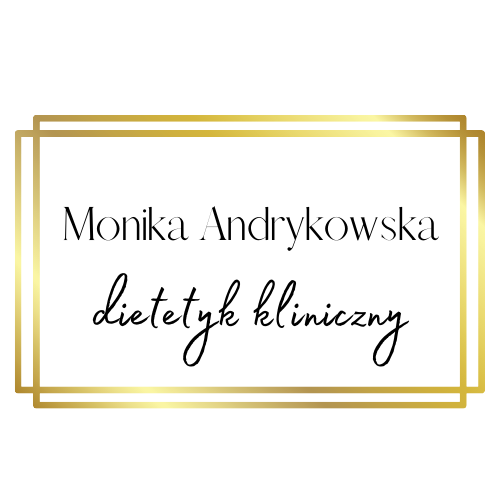 Hej! Dziękuję Ci za zaufanie i wybór moich usług. 😇😍Poniżej rozpiszę Ci wszystko, co musimy zrobić, aby osiągnąć razem sukces 😃💪Na początek musisz wypełnić i odesłać mi wywiad medyczno-żywieniowy, który wysyłam Ci poniżej☺️Dostając Twój formularz, mogę zacząć układać dla Ciebie spersonalizowaną dietę.W tym miejscu musimy się również rozliczyć 😉Dlatego też proszę o dokonanie przelewu za jadłospis na dane:👉 Monika AndrykowskaNumer konta: 68 1870 1045 2078 1062 4504 0001Kwota: 150 PLNW tytule wpisz swoje imię i nazwisko. 😇W ciągu maksymalnie 7 dni od opłaty dostaniesz swój indywidualny jadłospis, który opiera się na Twoich ulubionych produktach i dzięki któremu razem osiągniemy wymarzony cel! 😃 P.S. Daj znać co dokładnie lubisz, jeżeli, na przykład nie możesz żyć bez słodyczy, napisz mi o tym, a na pewno znajdziemy kompromis w Twojej diecie.♥️💪😇Po otrzymaniu jadłospisu możesz dokonać jednej zmiany w posiłkach, jeżeli jednak stwierdzisz, że w tym tygodniu nie masz ochoty na swoją ulubioną potrawę. 😉Ważne! Co tydzień musisz zdać mi raport z twoim samopoczuciem oraz wynikami - dzięki czemu będziemy w kontakcie na bieżąco i łatwiej osiągniemy efekty 🍽🍭Masz moje wsparcie przez cały czas ☺️Pamiętaj jednak, że wszystko zależy od Ciebie!Utrata kilogramów, poprawa wyników badań to tylko skutki uboczne twojego nowego JA. 😇😇Dzięki współpracy zyskujesz:🌷 lepsze samopoczucie,🌷 wzrost pewności siebie,🌷 zwiększenie satysfakcji,🌷 lepszy humor,🌷 poprawę wyników badań.Zaczynasz:🌷 być bardziej zdyscyplinowany/a,🌷 mieścić się w mniejszy rozmiar,🌷 wierzyć w siebie i swoje możliwości,🌷 odzyskiwać energię do życia.Pamiętaj zmiany nie biorą się znikąd 🥂Pozdrawiam,Mateusz ZielińskiFORMULARZ WYWIADU ŻYWIENIOWEGOPO WYPEŁNIENIU FORMULARZA BARDZO PROSZĘ O PRZESŁANIE GO NA MAILA: dietetyk.dietetyczne.inspiracje@gmail.comDLA OSOBY TRENUJĄCEJ/ SPORTOWCA:*Wysyłając wypełniony formularz wyrażasz zgodę na przetwarzanie Twoich danych osobowych zawartych w wywiadzie żywieniowym dla potrzeb niezbędnych w celu opracowania indywidualnej diety, zgodnie z ustawą z dnia 29.08.1997 r. o ochronie danych osobowych (Dz. U. z 2002r. nr 101, poz. 926 ze zm.)** Nie ponoszę odpowiedzialności za efekty diety w przypadkach poświadczenia nieprawdy przez pacjenta oraz nie okazania aktualnych wyników badań laboratoryjnych.Imię i Nazwiskodata urodzeniaMasa ciała (kg)Wysokość ciała (cm)CELObwód bioderObwód taliiObwód udaObwód ramieniaStatus zawodowyUczeń/ student/ osoba pracująca/ nie pracująca/emerytUczeń/ student/ osoba pracująca/ nie pracująca/emerytUczeń/ student/ osoba pracująca/ nie pracująca/emerytCharakter pracySiedzącaUmiarkowany ruchDużo ruchuPraca zmianowa  
(podaj godziny zmian)Choroby alergiczne
(stwierdzone diagnostycznie)Nietolerancje pokarmowe 
(stwierdzone diagnostycznie)Czy zauważyłeś u siebie alergie bądź nietolerancje na dany produkty, lecz nigdy się nie badałeś? 
Jeśli tak to jakie?Choroby metaboliczne 
(stwierdzone przez lekarza)Czy znasz zasady dietetyczne związane z Twoją chorobą? *
Czy stosujesz się do nich?Tak, (jak?)Nie znam / nie stosuje (dlaczego?)Kontuzje 
(aktualne/przebyte – kiedy?)Aktualne:Przebyte:Przyjmowane leki 
(nazwa, dawka, czas przyjmowania)Przyjmowane suplementy(nazwa, dawka, czas przyjmowania)Czy często się przeziębiasz?TakNieCzy często przyjmujesz antybiotyki? 
Kiedy ostatnio? Jak długo?Czy przyjmowałeś probiotyki? 
(nazwa, dawka, czas przyjmowania)Ilość posiłków w ciągu dnia1 / 2 / 3 / 4 / 51 / 2 / 3 / 4 / 51 / 2 / 3 / 4 / 51 / 2 / 3 / 4 / 5Gdzie najczęściej spożywasz posiłki?W domu / w pracy, szkole / na mieścieW domu / w pracy, szkole / na mieścieW domu / w pracy, szkole / na mieścieW domu / w pracy, szkole / na mieścieCzy  masz możliwość podgrzewania posiłku?Ile szklanek/ litrów wody wypijasz w ciągu dnia oraz rodzajIle kawy wypijasz w ciągu dnia? 
Jaką kawę pijesz?Inne przyjmowane płynyCzy podjadasz między posiłkami? Jeśli tak to co i w jakich sytuacjach?Nie dotyczy / podjadam (co i kiedy?) :
Między posiłkami / wieczorami / w pracy / przy nauce / TV / komputer / w nocyNie dotyczy / podjadam (co i kiedy?) :
Między posiłkami / wieczorami / w pracy / przy nauce / TV / komputer / w nocyNie dotyczy / podjadam (co i kiedy?) :
Między posiłkami / wieczorami / w pracy / przy nauce / TV / komputer / w nocyNie dotyczy / podjadam (co i kiedy?) :
Między posiłkami / wieczorami / w pracy / przy nauce / TV / komputer / w nocyJak często pojawia się jedzenie typu Fast food / jedzenie na mieście?Słodzisz? Jeśli tak to czym i w jakich ilościach?Cukier / ksylitol / erytrytol / stewia / słodziki / fruktoza / cukier trzcinowy /inne……………Ilość:Cukier / ksylitol / erytrytol / stewia / słodziki / fruktoza / cukier trzcinowy /inne……………Ilość:Cukier / ksylitol / erytrytol / stewia / słodziki / fruktoza / cukier trzcinowy /inne……………Ilość:Cukier / ksylitol / erytrytol / stewia / słodziki / fruktoza / cukier trzcinowy /inne……………Ilość:Jakie pieczywo spożywasz?Jasne / tostowe / ciemne / razowe / graham / pełnoziarniste / mieszane / inne…Jasne / tostowe / ciemne / razowe / graham / pełnoziarniste / mieszane / inne…Jasne / tostowe / ciemne / razowe / graham / pełnoziarniste / mieszane / inne…Jasne / tostowe / ciemne / razowe / graham / pełnoziarniste / mieszane / inne…Czym się kierujesz przy zakupie pieczywa?Skład / cena / wygląd /  kolor / zapach / inne….Skład / cena / wygląd /  kolor / zapach / inne….Skład / cena / wygląd /  kolor / zapach / inne….Skład / cena / wygląd /  kolor / zapach / inne….Czym smarujesz pieczywo?Masło / margaryna / benecol itpMasło / margaryna / benecol itpMasło / margaryna / benecol itpMasło / margaryna / benecol itpJak często jadasz warzywa? 
Jakie najczęściej, jakich unikasz?Lubię najbardziej:Lubię najbardziej:Lubię najbardziej:Lubię najbardziej:Jak często jadasz warzywa? 
Jakie najczęściej, jakich unikasz?Nie lubię:Nie lubię:Nie lubię:Nie lubię:Jak często jadasz owoce? 
Jakie najczęściej? W jakiej postaci?Lubię najbardziej:Lubię najbardziej:Lubię najbardziej:Lubię najbardziej:Jak często jadasz owoce? 
Jakie najczęściej? W jakiej postaci?Nie lubię:Nie lubię:Nie lubię:Nie lubię:Jak często spożywasz jaja?LubięNie lubięNie jemJak często spożywasz jaja?1 w tygodniu / 2-3 w tygodniu / 4 – 5 w tygodniu / więcej….1 w tygodniu / 2-3 w tygodniu / 4 – 5 w tygodniu / więcej….1 w tygodniu / 2-3 w tygodniu / 4 – 5 w tygodniu / więcej….1 w tygodniu / 2-3 w tygodniu / 4 – 5 w tygodniu / więcej….Jakie najczęściej spożywasz mięso?  I jak często?W jaki sposób najczęściej je przyrządzasz?Jakiego używasz tłuszczu do smażeniaJak często pojawiają się ryby, owoce morza i w jakiej ilości?Rodzaj ryb ?Jak często jesz nasiona roślin strączkowych?1 w tyg.2 w tyg.CzęściejRzadziejJak często jesz nasiona roślin strączkowych?Lubię: bób / fasole białą / czerwoną / groszek zielony / groszek konserwowy / soja / soczewica / ciecierzyca / ……….Lubię: bób / fasole białą / czerwoną / groszek zielony / groszek konserwowy / soja / soczewica / ciecierzyca / ……….Lubię: bób / fasole białą / czerwoną / groszek zielony / groszek konserwowy / soja / soczewica / ciecierzyca / ……….Lubię: bób / fasole białą / czerwoną / groszek zielony / groszek konserwowy / soja / soczewica / ciecierzyca / ……….Jak często jesz nasiona roślin strączkowych?Nie lubię: bób / fasole białą / czerwoną / groszek zielony / groszek konserwowy / soja / soczewica / ciecierzyca / ……….Nie lubię: bób / fasole białą / czerwoną / groszek zielony / groszek konserwowy / soja / soczewica / ciecierzyca / ……….Nie lubię: bób / fasole białą / czerwoną / groszek zielony / groszek konserwowy / soja / soczewica / ciecierzyca / ……….Nie lubię: bób / fasole białą / czerwoną / groszek zielony / groszek konserwowy / soja / soczewica / ciecierzyca / ……….Jakich przypraw używasz w kuchni?Produkty z których NIE jesteś w stanie zrezygnować?Produkty, których nie lubiszJak wygląda Twoje typowe śniadanie?Jak wygląda Twój typowy obiad?Jak wygląda Twoja typowa kolacj?Lubisz spędzać czas na przygotowaniu potraw?W jakim odstępie czasu jesz PRZED treningiem i co najczęściej?W jakim odstępie czasu jesz PO treningu i co najczęściej?Co pijesz w trakcie treningu? Ile?Prośby odnośnie diety (jak widzisz idealną dla Ciebie dietę?)Prośby odnośnie diety (jak widzisz idealną dla Ciebie dietę?)Prośby odnośnie diety (jak widzisz idealną dla Ciebie dietę?)Prośby odnośnie diety (jak widzisz idealną dla Ciebie dietę?)Prośby odnośnie diety (jak widzisz idealną dla Ciebie dietę?)DYSCYPLINA SPORTUOKRES / PERIODYZACJA aktualnyNajbliższy start/zawodówIlość planowanych startówLICZBA TRENINGÓWw ciągu dnia:w ciągu tygodnia:CZAS TRENINGUCHARAKTER TRENINGUwysoka / niska intensywnośćwysoka / niska intensywnośćOPIS TRENINGU (tydzień treningowy):OPIS TRENINGU (tydzień treningowy):OPIS TRENINGU (tydzień treningowy):SAMOPOCZUCIE okołotreningowe / podczas treningu:SAMOPOCZUCIE okołotreningowe / podczas treningu:SAMOPOCZUCIE okołotreningowe / podczas treningu: